Publicado en Miami el 28/10/2021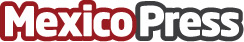 Mexicanos regresan al mercado inmobiliario de Nueva York, según Maria Velazquez de la firma CompassLos agentes inmobiliarios en importantes mercados de bienes raíces en los Estados Unidos, como Nueva York y Miami, ven un aumento en la llegada de compradores internacionales ahora que las restricciones por la pandemia del coronavirus comienzan a levantarseDatos de contacto:Sabina CovoSabinaCovo Communications 7863295029Nota de prensa publicada en: https://www.mexicopress.com.mx/mexicanos-regresan-al-mercado-inmobiliario-de Categorías: Internacional Inmobiliaria Sociedad Construcción y Materiales http://www.mexicopress.com.mx